Hastelloy pressure gauge for
highly aggressive mediaKlingenberg, June 2020. For pressure measurement in processes with highly aggressive media, WIKA has a new Bourdon tube pressure gauge in its portfolio, the model PG28. The wetted parts are made of Hastelloy C276 and are even resistant to chlorine gas, hydrofluoric acid and sulphuric acid.Users therefore have a corrosion-resistant measuring solution with a very good price/performance ratio that also requires little installation space. The model PG28 is available with scale ranges from 0 … 0.6 bar to 0 … 700 bar. Its case (nominal sizes 100 and 160) is optionally available with filling and in an “S3” safety version. Other instrument variants are suitable for ATEX and NACE sour gas applications.The model PG28 extends the existing Hastelloy product range with diaphragm pressure gauges and diaphragm seals. WIKA thus offers the right solution for every possible application in the field of mechanical pressure measurement.Number of characters: 905Key word: PG28Manufacturer:WIKA Alexander Wiegand SE & Co. KGAlexander-Wiegand-Straße 3063911 Klingenberg/GermanyTel. +49 9372 132-0Fax +49 9372 132-406vertrieb@wika.comwww.wika.deWIKA company photograph: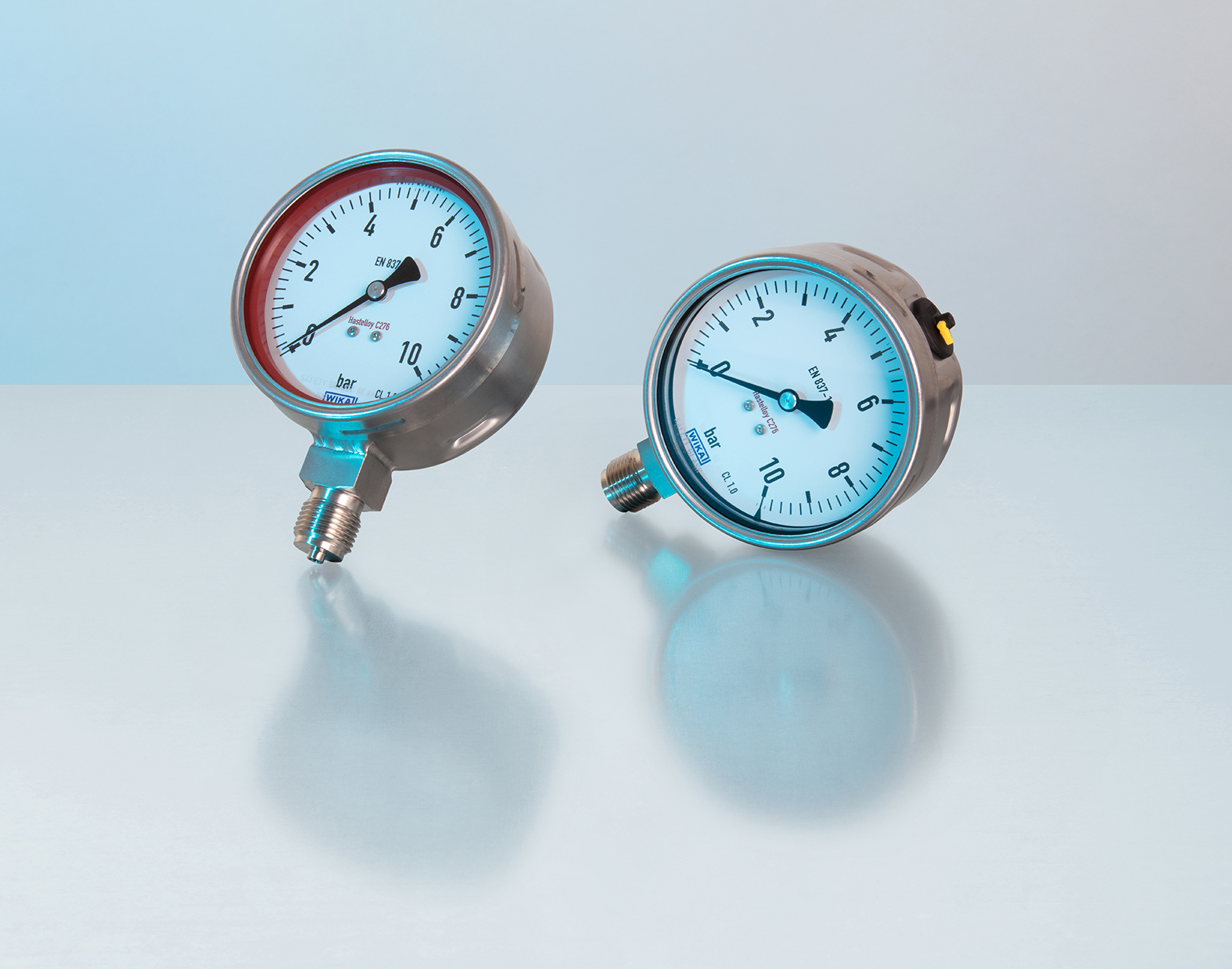 Typ: PG28Edited by:WIKA Alexander Wiegand SE & Co. KGAndré Habel NunesMarketing ServicesAlexander-Wiegand-Straße 3063911 Klingenberg/GermanyTel. +49 9372 132-8010andre.habel-nunes@wika.comwww.wika.deWIKA press release 